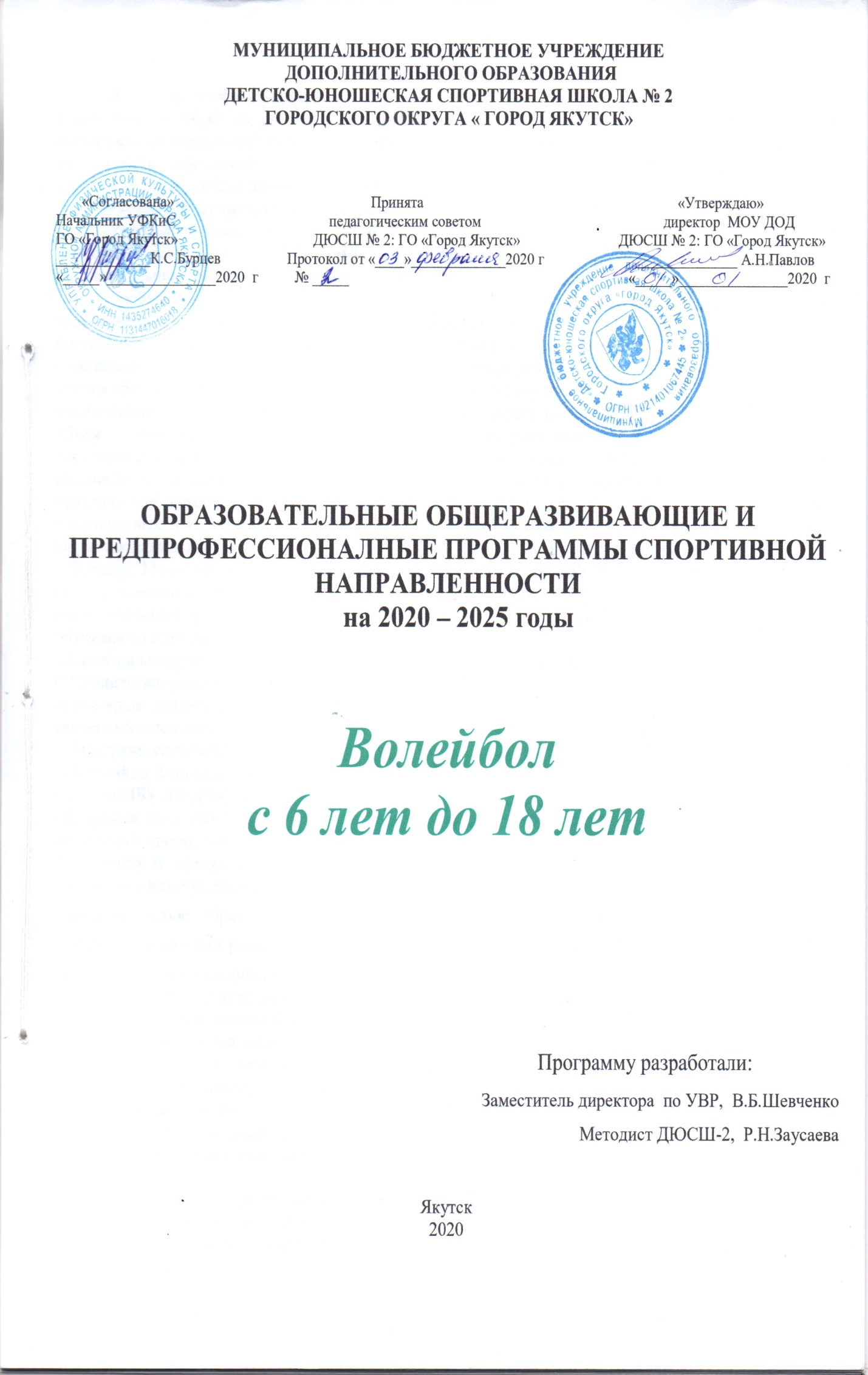                                                                     Пояснительная записка                      В  основу  учебных  программ    МБУ   ДО    ДЮСШ   № 2 заложены программы спортивной подготовки по видам спорта для Детско-юношеских спортивных школ, допущенные Федеральным агентством по Физической культуре и спорта России,  нормативно - правовые  основы  регулирующие деятельность спортивных  школ,  основополагающие принципы спортивной  подготовки юных спортсменов, результаты научных исследований и передовой  спортивной практики.           Учебные программы представлены по 6 видам спорта  культивируемых  в МБУ  ДО  ДЮСШ № 2.            Учебные программы рассчитаны на  46 недель занятий непосредственно  в  условиях  спортивной  школы и  дополнительная 6 недель для тренировки в спортивно-оздоровительном лагере и по индивидуальным  планам воспитанников на период их активного отдыха.            Учебные  программы  предусматривают тесную взаимосвязь  всех сторон  учебно-тренировочного  процесса  (физической, технико-тактической, психологической и теоретической подготовки, воспитательной работы  и  восстановительных мероприятий, педагогического и медицинского контроля). Определяют последовательность изложения программного  материала по этапам обучения и соответствия его требованиям высшего спортивного мастерства, чтобы обеспечить в многолетнем учебно-тренировочном процессе преемственность задач, средств  и  методов  подготовки,   объем   тренировочных и соревновательных нагрузок, рост показателей физической и технико-тактической  подготовленности.  Предусматривают  в  зависимости   от   этапа многолетней подготовки, индивидуальных особенностей юного спортсмена  вариативность  программного  материала  для  практических занятий,  характеризующиеся  разнообразием  тренировочных  средств и нагрузок,   направленных   на   решение определенной педагогической задачи.Образовательная программа физкультурно-спортивной направленности составлена на основе:- Приказа Министерства спорта РФ от 15 ноября 2018 г. № 939 “Об утверждении федеральных государственных требований к минимуму содержания, структуре, условиям реализации дополнительных предпрофессиональных программ в области физической культуры и спорта и к срокам обучения по этим программам”-Нормативно- правовых основ, регулирующих деятельность спортивных школ в Российской Федерации (Методические рекомендации)-Санитарно- эпидемиологических правил и нормативов для учреждений дополнительного образования, введенных в действие с  - Программ спортивной подготовки для детско-юношеских спортивных   школ по видам         спорта допущенных Федеральным агентством по физической культуре и спорту. - Устава МБУ ДО ДЮСШ№ 2Программа содержит теоретико-методический и практический материал для многолетней поэтапной подготовки спортсменов в ДЮСШ. В программе отражены все ключевые компоненты технической, физической и специальной подготовки спортсменов, занимающихся избранным видом спорта и связанные с ними установки на контроль уровня подготовленности. Основной целью образовательной программы физкультурно-спортивной направленности является создание условий для развития способностей, заложенных в ребенке природой, для дальнейшего его саморазвития, самосовершенствования, воспитания физически развитой личности.Для достижения этой цели в базовом уровне решаются следующие задачи: Теоретические основы физической культуры и спортаОбщая физическая подготовка по видам спортаВариативные предметные области базового уровняРазличные виды спорта  и подвижные игрыСпециальные навыкиСпортивное и специальное оборудованиеВозраст детей: от 6 лет до 18 года.Этапы:Спортивно – оздоровительный этап: весь периодЭтап базового уровня:   5 летЭтап углубленного уровня:  2 года; Виды программ:  Образовательная Общеразвивающая программа включает в себя:Спортивно – оздоровительный этапЭтап базового уровня  Образовательная Предпрофессиональная программа включает в себя:Этап углубленного уровня                  Основными задачами реализации общеразвивающей программы является:                                               - формирование интереса к занятиям физической культурой и спортом- формирование культуры здорового и безопасного образа жизни, укрепление здоровья обучающихся; Основными задачами реализации предпрофессиональной программы является:- формирование и развитие творческих и спортивных способностей детей, удовлетворение их индивидуальных потребностей в физическом, интеллектуальном и нравственном совершенствовании;- формирование навыков адаптации к жизни в обществе, профессиональной ориентации;- выявление и поддержка детей, проявивших выдающиеся способности в спорте. Программа направлена на:- отбор одаренных детей;- создание условий для физического образования, воспитания и развития детей;- формирование знаний, умений, навыков в области физической культуры и спорта, в том числе в избранном виде спорта;- подготовку к освоению этапов спортивной подготовки, в том числе в дальнейшем по программам спортивной подготовки;- подготовку одаренных детей к поступлению в образовательные организации, реализующие профессиональные образовательные программы в области физической культуры и спорта;- организацию досуга и формирование потребности в поддержании здорового образа жизни.Формы занятий избранным видом спорта: Теоретические и практические занятия;Тестирование (ОФП, СФП); Участие в соревнованиях;Медицинский контрольВосстановительно-профилактические мероприятия;Просмотр видеозаписей, учебных фильмов, соревнований спортсменов высокого класса;Индивидуальные занятия;Домашние задания;Учебно-тренировочные сборы;Спортивно-оздоровительные лагеря;Спортивно-массовые мероприятия;Инструкторская и судейская практика.Ожидаемые результаты:Стабильность состава занимающихся (посещаемость).Сохранение и укрепление здоровья, уровень физического развития занимающихсяДинамика прироста индивидуальных показателей физической подготовленности занимающихся.Повышение уровня спортивной подготовки, овладение навыками техники избранного вида спорта5.Выступление на соревнованиях различного уровня, выполнение спортивных разрядов.Виды спорта реализуемые образовательной программой: волейбол, футбол, дзюдо, пауэрлифтинг, пулевая стрельба.Этап базового уровня – СОГ – весь период 6 до 18 л., ГБУ 1, ГБУ 2, ГБУ 3, ГБУ 4, ГБУ 5. На этап базового уровня подготовки зачисляются учащиеся общеобразовательных школ, желающие заниматься спортом и имеющие письменное разрешение врача – педиатра, заявление родителей, страховой медицинский полис, разрешение на обработку персональных данных. На этапе базового уровня осуществляется физкультурно-оздоровительная и воспитательная работа, направленная на разностороннюю физическую подготовку и овладения основами техники избранного вида спорта, выбор спортивной специализации и выполнение контрольных нормативов для зачисления на этап углубленного уровня.Этап углубленного уровня – ГУУ 1, ГУУ 2  года обучения. Формируется на конкурсной основе из здоровых и практически здоровых воспитанников, прошедших необходимую подготовку не менее 5 лет и выполнивших приемные нормативы по общефизической и специальной подготовке. Перевод по годам обучения на этап углубленного уровня осуществляется при условии выполнения воспитанниками контрольно-переводных нормативов по общефизической и специальной подготовке.Учебная программа по волейболуВОЛЕЙБОЛ - командный  вид спорта. Программа составлена на основе примерной программы спортивной подготовки по волейболу, для детско-юношеских спортивных школ, допущенной Федеральным агентством по физической культуре и спорту. Москва 2018 год.План комплектования группУчебный план по волейболу﻿УЧЕБНЫЙ ПЛАН    В учебном плане отражены основные задачи и направленность работы по этапам многолетней подготовки юных волейболистов. Учитывается режим учебно-тренировочной работы в неделю с расчетом на 52 недели: 46 недель занятий непосредственно в условиях спортивной школы (в учебном году) и 6 недель для тренировки в спортивно-оздоровительном лагере и по индивидуальным планам учащихся на период их активного отдыха (табл.1 ,~2). С увеличением общего годового объема часов увеличивается удельный вес (доля) нагрузок на технико-тактическую, специальную физическую и интегральную подготовку.       Распределение времени в учебном плане на основные разделы тренировки по  годам обучения осуществляется в соответствии с конкретными задачами многолетней подготовки.  В каждом этапе поставлены задачи с учетом возраста занимающихся и их возможностей, требований подготовки в перспективе волейболистов высокого класса для команд высших разрядов.  Этап базового уровня. Основной принцип учебно-тренировочной работы - универсальность подготовки учащихся. Задачи:- укрепление здоровья и содействие правильному физическому развитию и разносторонней физической подготовленности, укрепление опорно-двигательного аппарата, развитие быстроты, ловкости, гибкости; - обучение основам техники перемещений и стоек, приему и передаче мяча; начальное обучение тактическим действиям, привитие стойкого интереса к занятиям волейболом, приучение к игровой обстановке; - подготовка к выполнению нормативных требований по видам подготовки.  Этап углубленного уровня. Основной принцип учебно-тренировочной работы - универсальность подготовки с элементами игровой специализации (по функциям). Задачи:- укрепление здоровья и закаливание организма занимающихся, содействие правильному физическому развитию; повышение уровня общей физической подготовленности, развитие специальных физических способностей, необходимых при совершенствовании техники и тактики; - прочное овладение основами техники и тактики волейбола; - приучение к соревновательным условиям; - определение каждому занимающемуся игровой функции в команде и с учетом этого индивидуализация видов подготовки; - обучение навыкам ведения дневника, системам записи игр и анализу полученных данных; - приобретение навыков в организации и проведении соревнований по волейболу, судейства, учебно-тренировочных занятий; выполнение l юношеского или II взрослого , 1 взрослого, а также нормативов по видам подготовки, обеспечивающих успешность освоения требований КМС на этапе спортивного совершенствования.   ЭТАП БАЗОВОГО УРОВНЯв течение 5 лет подготовкиТЕХНИЧЕСКАЯ ПОДГОТОВКАТехника нападения1. Перемещения и стойки: стойки основная, низкая; ходьба, бег, перемещение приставными шагами лицом, боком (правым, левым), спиной вперед; двойной шаг, скачок вперед; остановка шагом; сочетание стоек и перемещений, способов перемещений. 2. Передачи: передача мяча сверху двумя руками: подвешенного на шнуре; над собой - на месте и после перемещения различными способами; с набрасывания партнера - на месте и после перемещения; в парах; в треугольнике: зоны 6-3-4,6-3-2,5-3-4,1-3-2; передачи в стену с изменением высоты и расстояния - на месте и в сочетании с перемещениями; на точность с собственного подбрасывания и партнера. 3. Отбивание мяча кулаком через сетку в непосредственной близости от нее: стоя на площадке и в прыжке, после перемещения. 4. Подачи: нижняя прямая (боковая); подача мяча в держателе (подвешенного на шнуре); в стену - расстояние 6-9 м, отметка на высоте 2 м; через сетку - расстояние 6 м, 9 м; из-за лицевой линии в пределы площадки, правую, левую половины площадки. 5. Нападающие удары прямой нападающий удар; ритм разбега в три шага; ударное движение кистью по мячу: стоя на коленях на гимнастическом месте, стоя у стены, по мячу на резиновых амортизаторах - стоя и в прыжке; бросок теннисного (хоккейного) мяча через сетку в прыжке с разбегу; удар по мячу в держателе через сетку в прыжке с разбега; удар через сетку по мячу, подброшенному партнером; удар с передачи. Техника защиты1. Перемещения и стойки: то же, что в нападении, внимание низким стойкам; скоростные перемещения на площадке и вдоль сетки; сочетание перемещений с перекатами на спину и в сторону на бедро. 2. Прием сверху двумя руками: прием мяча после отскока от стены (расстояние 1-2 м); после броска партнером через сетку (расстояние 4-6 м); прием нижней прямой подачи. З. Прием снизу двумя руками: прием подвешенного мяча, наброшенного партнером - на месте и после перемещения; в парах направляя мяч вперед вверх, над собой, один на месте, второй перемещается; «жонглирование» стоя на месте и в движении; прием подачи и первая передача в зону нападения. 4. Блокирование: одиночное блокирование пороло новых, резиновых мячей «механическим блоком» в зонах 3, 2, 4; «ластами» на кистях - стоя на подставке и в прыжке; ударов по мячу в держателе (подвешенного на шнуре). ТАКТИЧЕСКАЯ ПОДГОТОВКАТактика нападения1. Индивидуальные действия: выбор места для выполнения второй передачи у сетки; для подачи; для отбивания мяча через сетку, стоя двумя сверху, кулаком, снизу, стоя, в прыжке; вторая передача из зоны 3 игроку, к которому передающий обращен лицом; подача нижняя прямая на точность в зоны - по заданию; передача мяча через сетку на «свободное» место, на игрока, слабо владеющего приемом мяча. 2. Групповые действия: взаимодействие игроков зон 4 и 2 с игроком зоны 3 при первой передаче; игрока зоны 3 с игроками зон 4 и 2 при второй передаче; игроков задней и передней линии при первой передаче; игроков зон 6,5, 1 с игроком зоны 3 (2) при приеме подачи. З. Командные действия: система игры со второй передачи игроком передней линии: прием подачи и первая передача в зону 3 (2), вторая передача игроку зоны 4 (2). Тактика защиты1. Индивидуальные действия: выбор места при приеме подачи, при приеме мяча, направленного соперником через сетку, при блокировании (выход в зону «удара»), при страховке партнера, принимающего мяч с подачи, посланного передачей; выбор способа приема мяча от соперника -сверху или снизу. 2. Групповые действия: взаимодействие игроков при приеме подачи и передачи: игроков зон 1 и 5 с игроком зоны 6; игрока зоны 6 с игроками ﻿зон 5 и 1; игрока зоны 3 с игроками зон 4и 2; игроков зон 5,1, 6сигроками зон 4 и 2 при приеме подачи и с передачи (обманы); игроков зон 4 и 2 с игроком зоны 6. 3. Командные действия: расположение игроков при приеме подачи, при системе игры «углом вперед». ИНТЕГРАЛЬНАЯ ПОДГОТОВКА1. Чередование упражнений для развития физических качеств в различных сочетаниях. 2. Чередование упражнений для развития скоростно-силовых качеств с различными способами перемещений, приема и передачи, подачи, нападающего удара и блокирования (имитации, подводящими упражнениями). 3. Чередование изученных технических приемов и их способов в различных сочетаниях; индивидуальных, групповых и командных действий в нападении, защите, защите-нападении. 4. Многократное выполнение технических приемов подряд; то же тактических действий. 5. Подготовительные к волейболу игры: «Мяч в воздухе», «Мяч капитану», «Эстафета у стены», «Два мяча через сетку» (на основе игры «Пионербол»); игра в волейбол без подачи. 6. Учебные игры. Игры по правилам мини-волейбола, классического волейбола. Задания в игры по технике и тактике па основе изученного материала. ТЕХНИЧЕСКАЯ ПОДГОТОВКАТехника нападения1. Перемещения и стойки: стойки в сочетании с перемещениями, сочетание способов перемещений (лицом, боком, спиной вперед); двойной шаг назад, скачок назад, вправо, влево, остановка прыжком; сочетание перемещений и технических приемов. 2. Передачи мяча: передачи в парах в сочетании с перемещениями в различных направлениях; встречная передача мяча вдоль сетки и через сетку; передачи из глубины площадки для нападающего удара; передача, стоя спиной по направлению, стоя на месте в тройке на одной линии, в зонах 4-3-2, 2-3-4; 6-3-2, 6-3-4; передача в прыжке (вперед вверх), встречная передача в прыжке в зонах 3-4, 3-2,2-3. 3. Отбивание кулаком у сетки в прыжке «на сторону соперника». 4. Подачи: нижняя прямая подача подряд 15-20 попыток; в левую и правую половину площадки, в дальнюю и ближнюю от сетки половину; соревнование на большее количество подач без промаха, на точность из числа заданных; верхняя прямая подача: по мячу в держателе, с подбрасывания - на расстояние 6-9 м в стену, через сетку; в пределы площадки из-за лицевой линии. 5. Нападающие удары: удар прямой по ходу по мячу на амортизаторах; в держателе через сетку; по мячу, подброшенному партнером (метательным устройством); удар из зоны 4 с передачи из зоны 3, удар из зоны 2 с передачи из зоны 3, удар из зоны 3 с передачи из зоны 2. Техника защиты1. Перемещения и стойки: стойки в сочетании с перемещениями; перемещения различными способами в сочетании с техническими приемами в нападении и защите. 2. Прием мяча сверху двумя руками: наброшенного партнером через сетку; в парах направленного ударом (расстояние 3-6 м; прием передачи нижней прямой). 3. Прием снизу двумя руками: наброшенного партнером (в парах и через сетку); направленного ударом (в парах и через сетку с подставки); во встречных колоннах; в стену и над собой поочередно многократно; прием подачи нижней, прямой, верхней прямой. 4. Прием мяча сверху двумя руками с выпадом в сторону и перекатом на бедро и спину: с набрасывания партнера в парах; от нижней прямой подачи. 5. Блокирование: одиночное прямого нападающего удара по ходу в зонах 2, 3,4 - удар из зоны 4 по мячу в держателе, блокирующий на подставке, то же, блокирование в прыжке; блокирование удара по подброшенному мячу (блокирующий на подставке, на площадке), то же удар с передачи. ТАКТИЧЕСКАЯ ПОДГОТОВКАТактика нападения1. Индивидуальные действия: выбор места для второй передачи, подачи верхней прямой, нападающего удара; чередование верхней и нижней подач; выбор способа отбивания мяча через сетку - нападающим ударом, передачей в прыжке, кулаком, снизу (лицом, спиной к сетке); вторая передача из зоны 3 игроку, к которому передающий обращен спиной; подача на игрока, слабо владеющего приемом подачи. 2. Групповые действия: взаимодействие при первой передаче игроков зон 3, 4 и 2; при второй передаче игроков зон 3, 4, 2; взаимодействие при первой передаче игроков зон 6, 5, 1 и 3, 4, 2 при приеме подачи. 3. Командные действия: система игры со второй передачи игроков передней линии - прием подачи и первая передача в зону 3, вторая передача в зоны 4 и 2 (чередование), стоя лицом и спиной по направлению передачи; прием подачи в зону 2, вторая передача в зону 3. Тактика защиты1. Индивидуальные действия: выбор места при приеме нижней и верхней подачи; определение места и времени для прыжка при блокировании; своевременность выноса рук над сеткой; при страховке партнера, принимающего мяч от верхней подачи; от обманной передачи; выбор способа приема мяча от подачи (сверху от нижней, снизу от верхней); выбор способа приема мяча, посланного через сетку соперником (сверху, снизу). 2. Групповые действия: взаимодействие игроков внутри линии (нападения и защиты) и между ними при приеме подачи, нападающего удара, в доигровке. 3. Командные действия: расстановка при приеме подачи, когда вторую передачу выполняет игрок зоны 3; игрок зоны 2; игрок зоны 4, перемещающийся в зону 3; система игры в защите углом вперед с применением групповых действий для данного года обучения. ИНТЕГРАЛЬНАЯ ПОДГОТОВКА1. Чередование упражнений на развитие качеств применительно к изученным техническим приемам и выполнение этих же приемов. 2. Чередование технических приемов в различных сочетаниях. 3. Чередование тактических действий (индивидуальных и коллективных) в нападении и защите. 4. Многократное выполнение технических приемов - одного и в сочетаниях. 5. Многократное выполнение тактических действий. 6. Подготовительные игры: «Два мяча через сетку» с различными заданиями, эстафеты с перемещениями и передачами и др. 7. Учебные игры. Применение изученных технических приемов и тактических действий в полном объеме; система заданий по технике и тактике. 8. Календарные игры. Применение изученных технических приемов и тактических действий в соревновательных условиях.  ЭТАП УГЛУБЛЕННОГО УРОВНЯПервый и второй годы подготовкиТЕХНИЧЕСКАЯ ПОДГОТОВКАТехника нападения1. Перемещения: прыжки на месте, у сетки, после перемещений и остановки; сочетание способов перемещений с остановками, прыжками, техническими приемами. 2. Передачи сверху двумя руками: в стену стоя, сидя, лежа, с изменением высоты и расстояния, в сочетании с перемещениями; на точность с применением приспособлений; чередование по высоте и расстоянию; из глубины площадки к сетке: в зонах 2-4, 4-2,6-4,6-2 (расстояние 4 м), 5-2, 6-4 (расстояние 6 м); стоя спиной в направлении передачи; с последующим падением и перекатом на бедро; вперед вверх в прыжке на месте и после перемещения; отбивание кулаком у сетки, стоя и в прыжке. 3. Подачи: нижние - соревнования на точность попадания в зоны; верхняя прямая подряд 10-15 попыток, на точность в правую, левую, дальнюю и ближнюю половину площадки, соревнования - на количество, на точность; верхняя боковая подача. 4. Нападающие удары: прямой сильнейшей рукой из зон 4, 3, 2 с различных по высоте и расстоянию передач у сетки и из глубины площадки; прямой слабейшей рукой; с переводом вправо из зоны 2 с поворотом туловища вправо (для правшей). Техника защиты1. Перемещения и стойки: стойка, скачок вправо, влево, назад, падения и перекаты после падений - на месте и после перемещений, сочетание способов перемещений, перемещений и падений с техническими приемами защиты. 2. Прием мяча: сверху двумя руками нижней подачи, верхней прямой подачи (расстояние 6-8 м); прием мяча снизу двумя руками нижних подач, верхней прямой подачи, от передачи через сетку в прыжке; нападающего удара в парах, через сетку на точность; сверху двумя руками с последующим падением, снизу одной рукой с выпадом в сторону с последующим падением и перекатом на бедро (правой вправо, левой влево); прием отскочившего от сетки мяча. 3. Блокирование: одиночное в зонах 3, 2, 4, стоя на подставке, нападающий удар по мячу, подброшенному партнером и с передачи; блокирование в прыжке с площадки; блокирование нападающего удара с различных передач по высоте; блокирование удара с переводом вправо; блокирование поочередно ударов прямых и с переводом. ТАКТИЧЕСКАЯ ПОДГОТОВКАТактика нападения1. Индивидуальные действия: выбор места для выполнения второй передачи (у сетки лицом и спиной в направлении передачи, из глубины площадки - лицом); подачи (способа, направления); нападающего удара (способа и направления; подача на игрока, слабо владеющего приемом подачи, вышедшего на замену; выбор способа отбивания мяча через сетку (передачей сверху, стоя или в прыжке), снизу (лицом, спиной к сетке); вторая передача их зоны 3 в зону 4 или 2, стоя лицом и спиной к нападающему; вторая передача нападающему, сильнейшему на линии; имитация нападающего удара и «обман»; имитация второй передачи и «обман» через сетку. 2. Групповые действия: взаимодействие игроков передней линии при второй передаче (игрока зоны 2 с игроками зон 3 и 4); игроков задней и передней линии (игроков зон 6, 5, 1 с игроком зоны 3 (2) при первой передаче).﻿3. Командные действия: система игры со второй передачи игрока передней линии прием подачи и первая передача в зону 3 (2), вторая передача нападающему, к которому передающий обращен лицом (спиной). Тактика защиты1. Индивидуальные действия: выбор места при приеме верхних подач прямой и боковой; при блокировании; при страховке партнера, принимающего подачу, нападающий удар; блокирующих, нападающих; выбор способа приема подачи (нижней - сверху, верхних - снизу, сверху двумя руками с падением); способа приема мяча от обманных приемов (в опорном положении и с падением); способа перемещения и способа приема от нападающих ударов; блокирование определенного направления. 2. Групповые действия: взаимодействие игроков задней линии между  собой при приеме подачи, нападающих ударов, обманных приемов; взаимодействие игроков передней линии, не участвующих в блокировании с блокирующими; игроков зоны 6 с блокирующим игроком зоны 3 и страхующими игроками зон 4 и 2; игроков зон 4 и 2 (соответственно) при приеме нападающих ударов и обманов. 3. Командные действия: расположение игроков при приеме подачи, когда вторую передачу выполняет а) игрок зоны 3, б) игрок зоны 4, а игрок зоны 3 оттянут назад, в) игрок зоны 2 у сетки, а игрок зоны 3 оттянут и находится в зоне 2, в положениях «б» и «в» игроки 4 и 2 идут на вторую передачу в зону 3, а игрок зоны 3 соответственно в зону 4 и 2 для нападающего удара; система игры «углом вперед» с применением групповых действий, изученных в данном году обучения. ИНТЕГРАЛЬНАЯ ПОДГОТОВКА1. Чередование подготовительных и подводящих упражнений к техническим приемам. 2. Чередование подготовительных упражнений для развития специальных качеств и выполнения изученных технических приемов. 3. Чередование изученных технических приемов в различных сочетаниях: в нападении, в защите, в нападении и защите. 4. Чередование изученных тактических действий: индивидуальных, групповых, командных - в нападении, защите, в нападении и защите. 5. Многократное выполнение изученных технических приемов - отдельно и в сочетаниях. 6. Многократное выполнение изученных тактических действий. 7. Учебные игры с заданиями на обязательное применение изученных технических приемов и тактических действий. 8. Контрольные и календарные игры с применением изученного технико-тактического арсенала в соревновательных условиях. ﻿ТЕХНИЧЕСКАЯ ПОДГОТОВКАТехника нападения1. Перемещения: чередование способов перемещения на максимальной скорости; сочетание способов перемещения с изученными техническими приемами нападения. 2. Передачи: передача мяча сверху двумя руками на точность («маяки» и т.п.) с собственного подбрасывания (варьируя высоту), посланного передачей: а) первая передача постоянная (2-3 м), вторая - постепенно увеличивая расстояние (3-10 м); б) первая - постепенно увеличивая расстояние, вторая - постоянная; в) первая и вторая - увеличивая расстояние мяча, посылаемого ударом одной руки; из глубины площадки для нападающего удара в зонах 2-4,4-2,6-4 на расстояние 6 м; в зонах 5-2, 1-4 на расстояние 78 м; стоя спиной в направлении передачи: встречная передача (после передачи над собой и поворота на 1800 в зонах 2-4 6-4, расстояние 3-4 м), в тройках в зонах: 6-3-2, 6-3-4, 5-3-2, 1-3-4, из глубины площадки - с собственного подбрасывания в зонах 6-2, 6-4 (расстояние 2-3 м); с набрасывания партнера и затем с передачи; с последующим падением и перекатом на спину. 2. Передача сверху двумя руками в прыжке (вверх назад): с собственного подбрасывания - с места и после перемещения; с набрасывания партнера с места и после перемещения; на точность в пределах границ площадки. 3. Чередование способов передачи мяча: сверху, сверху с падением, в прыжке; отбивание кулаком; передачи, различные по расстоянию и высоте. 4. Подачи: верхняя прямая подача (подряд 20 попыток), с различной силой; через сетку в три продольные зоны: 6-3, 1-2,5-4, ближе к боковым и лицевой линиям; соревнование на точность попадания в зоны; верхняя боковая подача с соблюдением правил; подачи (подряд 5 попыток); подачи в правую и левую половины площадки; соревнование на большее количество выполненных подач правильно; чередование нижней и верхней прямой подач на точность. 5. Нападающие удары: прямой нападающий удар (по ходу) сильнейшей рукой из зон 4,3,2; с различных передач - коротких по расстоянию, средних и высоких по высоте; средних по расстоянию - средних и высоких по высоте; длинных по расстоянию, средних по высоте; из зон 4 и 2 с передачи из зоны 6; при противодействии блокирующих, стоящих на подставке; из зон 4 и 2 с передачи назад за голову; удар с переводом вправо с поворотом туловища вправо; удар из зоны 2 с передачи из зоны 3, стоя спиной в направлении передачи; удар из зоны 4 с передачи из зоны 3; удар из зон 2, 4 «мимо блока» (имитирует блок игрок, стоя на подставке); имитация нападающего удара и передача через сетку двумя руками, имитация нападающего удара в разбеге и передача подвешенного мяча; то ﻿же в зонах 4 и 2 с передачи из зоны 3; удар с переводом влево с поворотом туловища влево по мячу на амортизаторах, по мячу в держателе, наброшенному партнером; удар из зон 3, 4 с высоких и средних передач, прямой нападающий удар слабейшей рукой из зон 2, 3,4 по мячу, наброшенному партнером, из зон 2,3 с передачи из соседней зоны (3-2, 4-3); нападающие удары с удаленных от сетки передач. Техника защиты1. Перемещения и стойки: сочетание способов перемещений, падений и стоек с техническими приемами игры в защите; перемещения на максимальной скорости и чередование их способов, сочетание с падениями, остановками и выполнением приема мяча. 2. Прием мяча: сверху двумя руками, нижней и верхней прямой подач, от удара одной рукой в парах и через сетку (стоя на подставке); прием снизу двумя руками нижней подачи, первая передача на точность; верхней прямой подачи и первая передача в зону нападения; нападающего удара; верхней боковой подачи; от передачи через сетку в прыжке; снизу одной рукой правой, левой в парах, у сетки, от сетки, сверху двумя руками с падением в сторону на бедро и перекатом на спину, от передачи мяча; через сетку, передача в прыжке через сетку; прием подачи; нападающего удара; прием снизу двумя руками с падением и перекатом в сторону на бедро в парах; прием снизу подачи, нападающего удара; прием одной рукой с падением в сторону на бедро и перекатом на спину (правой, левой) в парах (по заданию), у сетки, от сетки; прием подачи, нападавшего удара; чередование способов приема мяча в зависимости от направления и скорости полета мяча. 3. Блокирование: одиночное прямого нападающего удара по ходу (в зонах 4, 2, 3), из двух зон в известном направлении, стоя на подставке и в прыжке с площадки; ударов из одной зоны в двух направлениях, стоя на подставке и в прыжке с площадки; ударов с переводом вправо (в зонах 3, 4, 2), стоя на подставке, в прыжке с площадки удары с передачи; групповое блокирование (вдвоем) ударов по ходу (из зон 4,2, 3), стоя на подставке, и в прыжке с площадки. ТАКТИЧЕСКАЯ ПОДГОТОВКАТактика нападения1. Индивидуальные действия: выбор места для выполнения второй передачи у сетки и из глубины площадки для нападающего удара, для выполнения подачи и нападающего удара (при чередовании способов); чередование способов подач; подачи верхние на игроков, слабо владеющих навыками приема мяча; вышедших после замены; выбор способа отбивания мяча через сетку нападающим ударом, передачей сверху двумя руками, кулаком, снизу; вторая передача нападающему, сильнейшему на линии (стоя лицом и спиной к нему); имитация второй передачи и «обман» (передача через сетку) в прыжке; имитация прямого нападающего удара и передача в прыжке двумя руками через сетку; чередование способов нападающего удара - прямой, перевод сильнейшей, прямой слабейшей рукой. 2. Групповые действия: взаимодействие игроков передней линии при второй передаче - игрока зоны 4 с игроком зоны 2, игрока зоны 3 с игроком зон 4 и 2 в условиях различных по характеру первых и вторых передач; игрока зоны 2 с игроками зон 3 и 4 в условиях длинных первых передач; взаимодействие игроков передней и задней линий при первой передаче - игроков зон 6, 5 и 1 с игроком зоны 3 (при приеме мяча в дальней части площадки от подачи и нападающего удара); игроков зон 6, 1 и 5 с игроком зоны 2 при приеме верхних подач для второй передачи, в доигровках - для нападающего удара или передачи в прыжке. 3. Командные действия: система игры через игрока передней линии, прием подачи (при чередовании способов) и первая передача в зону 3, вторая передача, стоя лицом и спиной (чередование) к нападающему; прием верхней боковой подачи и первая передача в зону 3, вторая передача игроку, к которому передающий стоит спиной; первая передача для нападающего удара, когда мяч соперник направляет через сетку без удара. Тактика защиты1. Индивидуальные действия: выбор места при приеме подач различными способами, нападающих ударов и обманных передач через сетку в прыжке (чередование); при страховке партнера, принимающего мяч, блокирующего, нападающего; выбор способа приема различных способов подач; выбор способа перемещения и способа приема мяча от нападающих ударов различными способами и обманных действий; выбор способа приема мяча в доигровке и при обманных приемах нападения; зонное блокирование (выбор направления при ударах из зон 4,2 и 3 и «закрывание» этого направления). 2. Групповые действия: взаимодействие игроков задней линии - игроков зон 1, 6, 5 между собой при приеме трудных мячей от подач, нападавших ударов, обманных действий; взаимодействие игроков передней линии: а) двух игроков, не участвующих в блокировании, с блокирующим, б) двух игроков при блокировании (выход в зону, где будет произведен удар), в) не участвующего в блокировании с блокирующими; взаимодействие игроков задней и передней линий: а) игрока зоны 6 с блокирующим (в зоне 3, 4, 2), с блокирующими зон 3-2; 3-4; игрока зоны 6 с не участвующими в блокировании; в) игроков зон 1 и 5 с не участвующими в блокировании. 3. Командные действия: расположение игроков при приеме подач различными способами в дальние и ближние зоны, вторую передачу выполняет игрок зоны 3 и 2; расположение игроков при приеме подачи, когда игрок зоны 4 стоит у сетки, а игрок зоны 3 оттянут и находится в ﻿зоне 4, после приема игрок зоны 4 идет на вторую передачу в зону 3, а игрок зоны 3 играет в нападении в зоне 4; то же, но в зонах 3 и 2 (чередование этих двух вариантов); системы игры: расположение игроков при приеме мяча от соперника «углом вперед» (чередование групповых действий в соответствии с программой для данного года обучения); переключение от защитных действий к нападающим - со второй передачи через игрока передней линии. ИНТЕГРАЛЬНАЯ ПОДГОТОВКА1. Упражнения для развития физических качеств в рамках структуры технических приемов. 2. Развитие специальных физических способностей посредством многократного выполнения технических приемов - на основе программы для данного года обучения. 3. Упражнения для совершенствования навыков технических приемов посредством многократного их выполнения (в объеме программы). 4. Переключения в выполнении технических приемов нападения, защиты, нападения и защиты: подача - прием, нападающий удар - блокирование, передача - прием. Поточное выполнение технических приемов. 5. Переключения в выполнении тактических действий в нападении, защите, защите и нападении - отдельно по индивидуальным, групповым и командным. 6. Учебные игры. Система заданий, включающая основной программный материал по технической и тактической подготовке. 7. Контрольные игры. Проводятся с целью решения учебных задач, а также для лучшей подготовки к соревнованиям. 8. Календарные игры. Установки на игру, разбор игр - преемственность в соревнованиях заданий в играх посредством установки. ТЕХНИЧЕСКАЯ ПОДГОТОВКАТехника нападения1. Перемещения: сочетание способов перемещений, исходных положений, стоек, падений и прыжков в ответ на сигналы; сочетание стоек, способов перемещений с техническими приемами. 2. Передачи мяча: у сетки сверху двумя руками, различные по расстоянию: короткие, средние, длинные; различные по высоте: низкие, средние, высокие, сочетание передач из глубины площадки, стоя лицом и спиной к нападающему; нападающий удар с передачи в прыжке; имитация нападающего удара и передача через сетку двумя руками, имитация замахов и передача в прыжке через сетку в зону нападения; нападающий удар с переводом влево с поворотом туловища влево из зон 3 и 4 с высоких и средних передач; прямой нападающий удар слабейшей рукой из зон 2,3,4 с различных передач; боковой нападающий удар сильнейшей рукой из зон 4,3; нападающий удар с переводом вправо без поворота туловища из зон 2,3,4. Техника защиты1. Перемещения: сочетание способов перемещений и падений с техническими приемами игры в защите; способов перемещений с прыжками, перемещений с блокированием. 2. Прием мяча: сверху двумя руками от подач и нападающих ударов средней силы на точность; снизу двумя руками верхних подач на задней линии и первая передача на точность; прием мяча снизу одной рукой (правой, левой) попеременно у сетки и от сетки после перемещения. ТАКТИЧЕСКАЯ ПОДГОТОВКАТактика нападения1. Индивидуальные действия: выбор места для вторых передач, различных по высоте и расстоянию, стоя на площадке и в прыжке; для нападающего удара (с различных передач мяча у сетки и из глубины площадки); чередование подач в дальние и ближние зоны, на силу и нацеленных; подача на игрока, слабо владеющего навыками приема, вышедшего после замены; вторая передача нападающему, сильнейшему на линии (различные по высоте и расстоянию); передача двум нападающим на линии с применением отвлекающих действий руками, туловищем; имитация второй передачи и обман (передача через сетку) на месте и в прыжке (боком и спиной в направлении передачи); имитация нападающего удара и передача в прыжке через сетку (в зону нападения); чередование способов нападающего удара. 2. Групповые действия: взаимодействие игрока зоны 4 с игроком зоны 2 при второй передаче; игрока зоны 3 с игроками зон 4 и 2 при скрестном перемещении в зонах - из центра на край сетки (при второй передаче); игрока зоны 3 с игроком зоны 4 в условиях чередования передач, различных по высоте и расстоянию, стоя лицом и спиной в направлении передачи; взаимодействие игроков зон 6 и 5 с игроком, выходящим к сетке из зоны 1.      Взаимодействие игроков зон 6, 5 и 1 с игроком зоны 3 при приеме подач на силу и нацеленных, приеме нападающих ударов; игроков зон 6, 5 и 1 с игроком зоны 4 (при приеме подачи - для второй передачи, в доигровке - для удара; игроков зон 4, 3 и 2 с игроком зоны 1, выходящим к сетке (при первой передаче); игрока, выходящего из зоны 1 при второй передаче с игроками зон 4,3 и 2. 3. Командные действия: система игры через игрока передней линии прием подачи и первая передача: а) в зону 3, вторая передаче в зоны 4 и 2, стоя лицом и спиной к ним; б) в зону 4 и 2 (чередование), вторая передача в зоны 3 и 2 (3 и 4); в) в зону 2, вторая - назад за голову, где нападающий удар выполняет игрок зоны 3; система игры через выходящего: прием подачи, первая передача игроку зоны 1, вышедшему к сетке, вторая передача нападающему, к которому передающий обращен лицом (в зоны 3 и 4) и спиной (в зону 2). Тактика защиты1. Индивидуальные действия: выбор места, способа перемещения и способа приема мяча от подачи, нападающего удара и обманных приемов: выбор места, способа перемещения, определение направления удара и зонное блокирование; выбор места и способа приема мяча при страховке блокирующих, нападающих, принимающих «трудные» мячи. 2. Групповые действия: взаимодействие игроков передней линии: а) зон 3 и 2,3 и 4 при групповом блокировании (удары по ходу); б) игрока зоны 3, не участвующего в блокировании с блокирующими игроками зон 2 и 4; игроков задней линии - страховка игроков, принимающих «трудные» мячи в пределах площадки и выходящих после приема за ее границы; игроков задней и передней линии: а) зоны 6 с блокирующими (в рамках системы «углом вперед»); б) зоны 6 с не участвующими в блокировании; в) зон 5 и 1 с блокирующими. 3. Командные действия: прием подачи - расположение игроков при приеме подачи различными способами (в условиях чередования в дальние и ближние зоны), когда вторую передачу выполняет игрок зоны 3, 2 (игрок зоны 3 оттянут назад); игрок зоны 2 (4) стоит у сетки, а игрок зоны 3 оттянут, и находится в зоне 2 (4), после приема игрок зоны 2 (4) идет на вторую передачу в зону 3, а игрок зоны 3 играет в нападении в зоне 2 (4); передача в зону 2, стоя спиной к нападающему; расположение игроков при приеме подачи, когда выход к сетке осуществляет игрок зоны 1 из-за игрока; системы игры - расположение игроков при приеме мяча от соперника «углом назад», с применением групповых действий по программе данного года обучения и в условиях чередования нападающих действий; переключение в вариантах построения системы «углом вперед» и «углом назад» в соответствии с характером нападавших действий. ИНТЕГРАЛЬНАЯ ПОДГОТОВКА1. Чередование подготовительных упражнений, подводящих и упражнений по технике. 2. Упражнения для развития физических качеств в рамках структуры технических приемов, сочетать с выполнением приема в целом. 3. Развитие специальных физических способностей посредством многократного выполнения технических приемов (в объеме программы). 4. Совершенствование навыков технических приемов посредством многократного выполнения тактических действий. ﻿5. Переключения в выполнении технических приемов и тактических действий нападения и защиты в различных сочетаниях. 6. Учебные игры: задания, включающие основной программный материал по технической и тактической подготовке; игры уменьшенными составами (4х4, 3х3, 2х2, 4х3 и т.п.); игры полным составом с командами параллельных групп (или старшей). 7. Контрольные игры проводятся для более полного решения учебных задач и подготовки к соревнованиям. 8. Календарные игры содействуют решению задач соревновательной подготовки, умению применить освоенный технико-тактический арсенал в условиях соревнований.  ТЕХНИЧЕСКАЯ ПОДГОТОВКАТехника нападения1. Перемещения: совершенствование навыков перемещения различными способами на максимальной скорости, сочетание с остановками, прыжками, ответные действия на сигналы; сочетание перемещений с имитацией приемов нападения. 2. Передачи мяча: сверху двумя руками различные по расстоянию и высоте в пределах границ площадки; из глубины площадки для нападающего удара, различные по высоте и расстоянию, стоя лицом или спиной в направлении передачи; с отвлекающими действиями (руками, туловищем, головой); в прыжке после имитации нападающего удара (откидка) назад в соседнюю зону; с последующим падением - на точность из глубины площадки к сетке. 3. Подачи: верхняя прямая в дальние и ближние зоны; боковая подача, подряд 20 попыток; в две продольные зоны 6-3, 1-2, на силу и точность; планирующая подача, соревнование на большее количество выполненных правильно подач; чередование способов подач при моделировании сложных условий (на фоне утомления и т.п.); чередование подач на силу и нацеленных. 4. Нападающие удары: прямой нападающий удар (по ходу) сильнейшей рукой из зон 4, 3,2 с различных передач по расстоянию (короткие, средние, длинные) и высоте (низкие, средние, высокие) с удаленных от сетки передач, с передачи в прыжке назад (за голову), с передач с последующим падением; имитация нападающего удара и передача через сетку (скидка) двумя руками и одной; нападающий удар с переводом с поворотом туловища в ту же сторону; удар слабейшей рукой; удар с передач назад (за голову), с удаленных от сетки передач; боковой нападающий удар сильнейшей рукой с различных передач по расстоянию и высоте, с  удаленных от сетки передач; нападающий удар с переводом влево без поворота туловища из зон 3, 4, 2; нападающие удары с задней линии из зон 6, 1, 5; нападающие удары из-за линии нападения с передачи параллельно линии нападения; из зоны нападения (от сетки). Техника защиты1. Перемещения: сочетание стоек, способов перемещений и падений с техническими приемами игры в защите; сочетание способов перемещений с прыжками, перемещений с блокированием (одиночным и групповым). 2. Прием мяча сверху и снизу двумя руками: отбивание мяча сомкнутыми кистями над годовой с последующим падением и перекатом на спину; прием мяча сверху и снизу двумя руками с падением в сторону на бедро и перекатом на спину; прием одной рукой с падением в сторону на бедро и перекатом на спину (правой, левой); прием снизу двумя руками и одной рукой с падением вперед на руки и перекатом на грудь; чередование способов приема мяча в зависимости от направления и скорости полета мяча, средства нападения. 3. Блокирование· одиночное прямого удара по ходу (в зонах 4,2, 3), выполняемого с различных передач; нападающих ударов по ходу, выполняемых из двух зон (4,2) в известном направлении; нападающих ударов с переводом вправо и влево в зонах 3, 4, 2; в одной зоне (3,4,2), удар выполняется в двух направлениях с различных передач; групповое блокирование (вдвоем) ударов по ходу (из зон 4,2,3) с различных передач; ударов с переводом вправо и влево (из зон 3, 4, 2); ударов по ходу в двух направлениях (из зон 4-3, 2-3, 4-2); ударов в двух направлениях (по ходу и с переводом); сочетание одиночного и группового блокирования: с высоких передач - групповое, с низких - одиночное. ТАКТИЧЕСКАЯ ПОДГОТОВКАТактика нападения1. Индивидуальные действия: выбор места и чередование способов подач, подач на силу и нацеленных в дальнюю и ближнюю зоны; выбор места и подача на игрока, слабо владеющего навыками приема мяча, вышедшего после замены, в зону 1 при выходе с задней линии из этой зоны; имитация второй передачи и обман (передача через сетку) на месте (с применением отвлекающих действий) и в прыжке; имитация второй передачи вперед и передача назад; имитация передачи назад и передача вперед; имитация нападающего удара и передача в прыжке (откидка) вперед через зону, назад в соседнюю зону (боком к сетке); нападающий удар через «слабого» блокирующего; имитация нападающего удара и «скидка» одной рукой в зону нападения. 2. Групповые действия: взаимодействие игрока зоны 3 с игроком зоны 4, игрока зоны 3 с игроком зоны 2 - в прыжке; стоя на площадке  с отвлекающими действиями; игрока зоны 2 с игроком зоны 3 в прыжке - откидка, игрока зоны 2 с игроком зоны 4 (с отвлекающими действиями); игрока зоны 2 с игроками зон 3 и 4 (при скрестном перемещении в зонах); игроков зон 2, 3,4 в доигровке при первой передаче на удар; игроков зон 5 и 1 с игроком, выходящим к сетке из зоны 6 (при первой передаче); игрока, выходящего к сетке из зоны 1, с игроками зон 6 и 5 при второй передаче на удар с задней линии; игроков зон 6,5 и 1 с игроками зон 3, 2, 4 при первой передаче для удара и откидки, для второй передачи; игрока зоны 2 с игроками зон 6 и 5 при второй передаче на удар с задней линии; игрока, выходящего к сетке из зоны 1(6) с игроками зон 4, 3 и 2 при второй передаче. 3. Командные действия: система игры через игрока передней линии-прием подачи (планирующей) и первая передача в зону 2, вторая передача в зоны 3 и 4 (в прыжке и стоя на площадке с отвлекающими действиями); первая передача в зону 2, вторая назад за голову, где нападающий удар выполняет игрок зоны 3; в доигровке и несильной подаче первая передача в зону 4, 3,2, где игрок выполняет нападающий удар; первая передача в зоны 2, 3,4, где игрок имитирует нападающий удар и выполняет откидку: из зоны 2 - в зоны 3, 4; из зоны 3 - в зоны 4 и 2 спиной к нападающему; система игры через выходящего - прием подачи и первая передача игроку зон 1(6), вышедшему к сетке, вторая передача нападающему, к которому выходящий обращен лицом (три нападающих активны); в доигровке передача на выходящего и выполнение тактических комбинаций. Тактика защиты1. Индивидуальные действия: выбор места и способа приема мяча от нападающих ударов различными способами, на страховке (в рамках изученных групповых действий); выбор места, определение направления удара и своевременная постановка рук при одиночном блокировании. 2. Групповые действия: взаимодействие игроков зон 5 и 1 с игроком зоны 6 в рамках системы «углом назад» (на страховке и при приеме мяча от нападающих ударов); игрока зоны 6 с игроками зон 1 и 5 в рамках системы «углом назад»; игроков зон 3 и 2, 3 и 4; 2,3,4 при блокировании игрока зоны 4, не участвующего в блокировании с блокирующими игроками зон 3 и 2 (прием мяча от удара или страховка); игрока зоны 2, не участвующего в блокировании с блокирующими игроками зон 3 и 4 (прием удара и страховка); игрока зоны 3 с блокирующим игроком зоны 2 или 4; игрока зоны 6 с блокирующими игроками зон 4 и 3, 2 и 3; 4, 3, 2 (при системе защиты «углом вперед»); крайних защитников на страховке с блокирующими игроками; игроков зон 1, 6, 5 с блокирующими при приеме мячей от нападающих ﻿ударов; сочетание групповых действий в рамках систем «углом вперед» и «углом назад». 3. Командные действия: расположение игроков при приеме подачи, когда вторую передачу выполняет игрок передней линии (зон 3, 2, 4); при приеме подачи, когда выход к сетке осуществляет игрок задней линии (из зон 1, 6, 5) из-за игрока; системы игры - при приеме мяча от соперника «углом вперед» (варьирование групповых действий соответственно характеру построения игры в нападении соперником); при приеме мяча от соперника «углом назад», когда страховку блокирующих осуществляет крайний защитник (варианты групповых действий); сочетание (чередование) систем игры «углом вперед» и «углом назад». ИНТЕГРАЛЬНАЯ ПОДГОТОВКА1. Развитие специальных качеств в рамках структуры технических приемов посредствам многократного выполнения технических приемов в упражнениях повышенной интенсивности. 2. Упражнения на переключения в выполнении технических приемов нападения и защиты повышенной интенсивности и дозировки с целью совершенствования навыков технических приемов и развития специальных качеств. 3. Упражнения на переключения в выполнении тактических действий в нападении и защите повышенной интенсивности и дозировки с целью совершенствования навыков тактических действий, технических приемов и развития специальных качеств. 4. Учебные игры: система заданий в игре, включающая основной программный материал по технической и тактической подготовке. Задания дифференцируются также с учетом игровых функций учащихся. 5. Контрольные игры: применяются в учебных целях, как более высокая ступень учебных игр с заданиями, Проводятся регулярно, кроме того, контрольные игры незаменимы при подготовке к соревнованиям. 6. Календарные игры. Установки на игру, разбор игр. Отражение в заданиях, в учебных играх результатов анализа проведения игр. ИЗБРАННЫЙ ВИД СПОРТАВолейбол: Включает в себя следующие виды подготовок: техническая подготовка, тактическая подготовка, игровая.Футбол: Включает в себя следующие виды подготовок: техническая подготовка, тактическая подготовка, игровая.Дзюдо: Включает в себя следующие виды подготовок: техническая подготовка, тактическая, акробатическая.Пауэрлифтинг: Включает в себя следующие виды подготовок: техническая подготовка, силовая, скоростно - силовая.Пулевая стрельба: Включает в себя следующие виды подготовок: техническая подготовка, силовая, координационная.КОНТРОЛЬНЫЕ ИСПЫТАНИЯКонтроль за общей и специальной физической подготовкой осуществляется контрольными испытаниями по ОФП и СФП (Положение о контрольных нормативах ОФП и СФП)УЧАСТИЕ В СОРЕВНОВАНИЯХУчастие в соревнованиях согласно календарного плана. (Календарный план спортивно- массовых мероприятий)  При выполнении разрядных требований согласно единой всероссийской спортивной классификации спортсменам присваиваются соответствующие спортивные разряды (Положение о присвоении спортивных разрядов)ИНСТРУКТОРСКАЯ И СУДЕЙСКАЯ ПРАКТИКА         Инструкторская и судейская практика: виды соревнований; ознакомление с правилами организации и проведения соревнований в отдельных видах и в целом; подготовка мест занятий и соревнований; судейская коллегия, ее состав и обязанности; права и обязанности судей, участников, тренеров-преподавателей, руководителей команд; оценка достижений; положение о соревнованиях для различных возрастных групп; принципы составления расписания соревнований; организация и проведение соревнований в качестве судей на различных видах и судейских должностях; самостоятельное проведение разминки; самостоятельное проведение учебно-тренировочных занятий; обеспечение безопасности во время учебно-тренировочных занятий и соревнований.ЛИТЕРАТУРА ИСПОЛЬЗУЕМАЯ ДЛЯ РЕАЛИЗАЦИИ ПРОГРАММ:Мезенцева Н.В. Методика обучения технике игры в волейбол: методическое пособиеНикитушкин В.Г., Губа В.П. Методы отбора в игровые виды спорта. - М., 1998.
Аветисян А.К. Российский олимпийский пьедестал: Справочник.Рубин В.С.  Олимпийский и годичные циклы тренировки. Столов И.И. Нормативно-правовое и программное обеспечение деятельности спортивных школ в Российской Федерации. Методические рекомендации Примерные программы спортивной подготовки для ДЮСШ, СДЮШОР. Волейбол.Примерные программы спортивной подготовки для ДЮСШ, СДЮШОР. Футбол.Примерные программы спортивной подготовки для ДЮСШ, СДЮШОР. Дзюдо.Примерные программы спортивной подготовки для ДЮСШ, СДЮШОР. Пауэрлифтинг Б.И.Шейко.Примерные программы спортивной подготовки для ДЮСШ, СДЮШОР. Пулевая стрельба.Голощапов Б.Р. История физической культуры и спорта. Учебное пособие. Смирнова Л.А. Общеразвивающие упражнения для младших школьников: Талага Е. Энциклопедия физических упражнений.Менхин Ю.В. Физическое воспитание: теория, методика, практика.Волейбол / Под ред. А.В. Беляева, М.В. Савина. - М, 2000.Марков К.К. Руководство тренера по волейболу. - Иркутск, 2011.Спортивная медицина: справочное издание. - М., 1999.Искусство подготовки высококлассных футболистов (Текст): Науч.-методич.пособие/Под.ред.проф. Н.М.Люкшинова. – 2-е изд., испр., доп. – М.: Советский спорт, ТВТ Дивизион, 2006. Поурочная программа подготовки юных футболистов 6-9 лет/ Годик М.А., Мосягин С.М.,Швыков И.А. – М.: Граница, 2008Футбол. Учебная программа для спортивных школ.Селуянов В.Н. Физическая подготовка футболистов (Текст): Уч.-методич.пособие/В.Н.Селуянов, С.К.Сарсания, К.С. Сарсания. – 2-е изд. – М.: ТВТ Дивизион, 2006Швыков И.А. Подготовка вратарей в футбольной школе. – 2-е изд. – М.: Олимпия Пресс, ТВТДивизион, 2006Игуменов В.М. Спортивная борьба: Учебное пособие/ В.М. Игуменов, Б.А. Подливаев. -М.: Просвещение, 1993. 
Настольная книга тренера физкультуры/ Составитель Б.И.Мишин. - М.: АСТ Астрель, 2003.Чумаков Е.М. Сто уроков дзюдо/ Под редакцией С.Е.Табакова. – изд.5-е, - М.: Физкультура испорт, 2002.Дзюдо для начинающих/ Е.Я. Гаткин. - М., 2001.Букварь дзюдоиста/ Е.Я. Гаткин. - М., 1997.Скотников В.Ф., Смирнов В.Е., Якубенко Я.Э., «Тяжелая атлетика» (Примерная программа спортивной подготовки для ДЮСШ, СДЮШОР, и ШВСМ), М:Советский спорт 2005Бычков А.Н., «Пауэрлифтинг» (силовое троеборье), Красноярск, 1999Рыбальский П.И., Структура и содержание тренировочных микроциклов различнойнаправленности в зависимости от характеристик соревновательных упражнений впауэрлифтинге. Диссертация. М: из фондов РГБ, 2003
Смолов С.Ю., Тяга как одно из основных упражнений силового троеборья: краткийанализ и методика тренировки Атлетизм. 1990.- №12Старов М.Д. Техника жима лежа в пауэрлифтинге.Фалеева А.В. «Секреты силового тренинга», 2007 г.Белкин А.А. Идеомоторная подготовка в спорте – М.: Ф и С, 2005.Вайнштейн Л.М. Основы стрелкового мастерства – М.: Изд. ДОСААФ,1960.Подготовка юных стрелков в ДЮСШ, СДЮШОР, ШИСП,Методические рекомендации. – Рига: Комитет по ФК и С при СоветеМинистров Латв.ССР, 1984.Методическая разработка РГАФК М; 2013 г. Джгамадзе Т.А., Клрх А.Я.Как научиться метко стрелять  Артамонов М.В. М ОГИЗ,2010 гВайнштейн Л.М. Путь на олимп. Физкультура и спорт. 2015Шилин Ю.Н., Насонова А.А., Стрельба пулевая, Физкультура и спорт, 2012 год.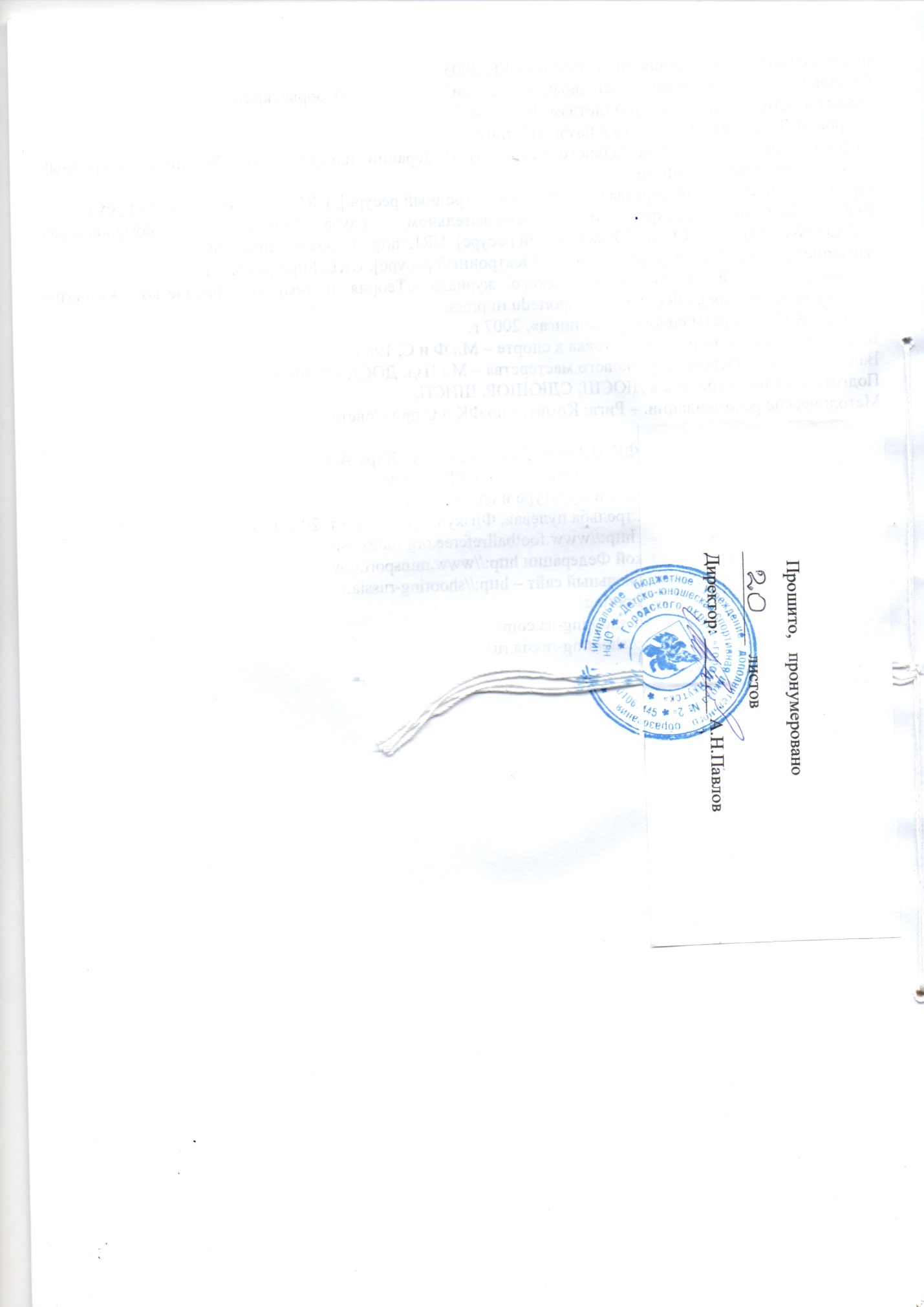 Режим образовательного процесса: Этапы подготовкиПериод обучения (лет)Максимальный объем учебно-тренировочной нагрузки (час/нед.)Спортивно-оздоровительныйвесь период 6 Этап базового уровняпервый год6Этап базового уровнявторой год9Этап базового уровнятретий год10Этап базового уровнячетвертый год12Этап базового уровняпятый год14Этап углубленного уровняпервый год18Этап углубленного уровнявторой год20Возраст учащихся6-179-1010-1111-1212-1313-1414-1515-17Учебные группыСОГБазовый уровеньБазовый уровеньБазовый уровеньБазовый уровеньБазовый уровеньУглубленный уровеньУглубленный уровеньЭтапы подготовкивесь периодГБУ 1ГБУ 2ГБУ 3ГБУ 4ГБУ 5ГУУ 1ГУУ 2Требования по спортивной подготовке---Выполнить контрольно-нормативные требования программыIII юн.II юн.Iюн.III взрII взрI взрКоличество учащихся в группе (мин.)1515151512121212Режим работы недельная нагрузка (макс.)6 час.6 час.9 час.10 час.12 час.14 час.18 час.20 час.Количество тренировочных дней и часов.3  х  23  х  24  х  21  х  15  х  24  х  36  х  24  х  31  х  26  х  35  х  4Этапы подготовкиЭтапы подготовкиСОГГруппы базового уровняГруппы базового уровняГруппы базового уровняГруппы базового уровняГруппы базового уровняГруппы базового уровняГруппы углубленного уровняГруппы углубленного уровняПериоды подготовкиПериоды подготовкиВесь периодГБУ 1ГБУ 2ГБУ 2ГБУ 3ГБУ 4ГБУ 5ГУУ 1ГУУ 2Возраст учащихсяВозраст учащихся6-179-1010-1110-1111-1212-1313-1414-1515-17Кол-во учащихся в группахКол-во учащихся в группах151515151212121210Режим работыРежим работы3 х 23 х 23х33х35 х 24 х 36 х 24 х 3; 1 х 26 х 35 х 4Недельная нагрузкаНедельная нагрузка66991012141820Кол-во час.за 46 нед.Кол-во час.за 46 нед.276276414414460552644828920Кол-во занятийКол-во занятий138138229229230184230276230Кол-во час.в с/лагере 6 недельКол-во час.в с/лагере 6 недель36365959607284108120Кол-во занятийКол-во занятий181829293024303630Всего час.в год 52 неделиВсего час.в год 52 недели3123124684685206247289361040Кол-во занятийКол-во занятий156156259259260208260312260Кол-во соревнований в годКол-во соревнований в год2-42-45-65-68-1010-1212-1415-1618-20Виды подготовкиВиды подготовкиВиды подготовкиВиды подготовкиВиды подготовкиВиды подготовкиВиды подготовкиВиды подготовкиВиды подготовкиВиды подготовкиВиды подготовки1.Теория88141616161820242.ОФП868682888888981201263.СФП4545738181921101441824.Техническая подготовка96961371191191321421601845.Тактическая подготовка373772686882961281306.Интегральная подготовка2626726868861041281307.Инструк. и судейская практика--------1010182030408.Контрольные испытания1414182020202222249.Восстановительные мероприятия---------505090118184260